;reK yd lvS%d wud;HxYh.d% óh yd mdi,a lvS%  d hI;, myilq   ï mj%  ¾Ok rdcH wud;HdxYh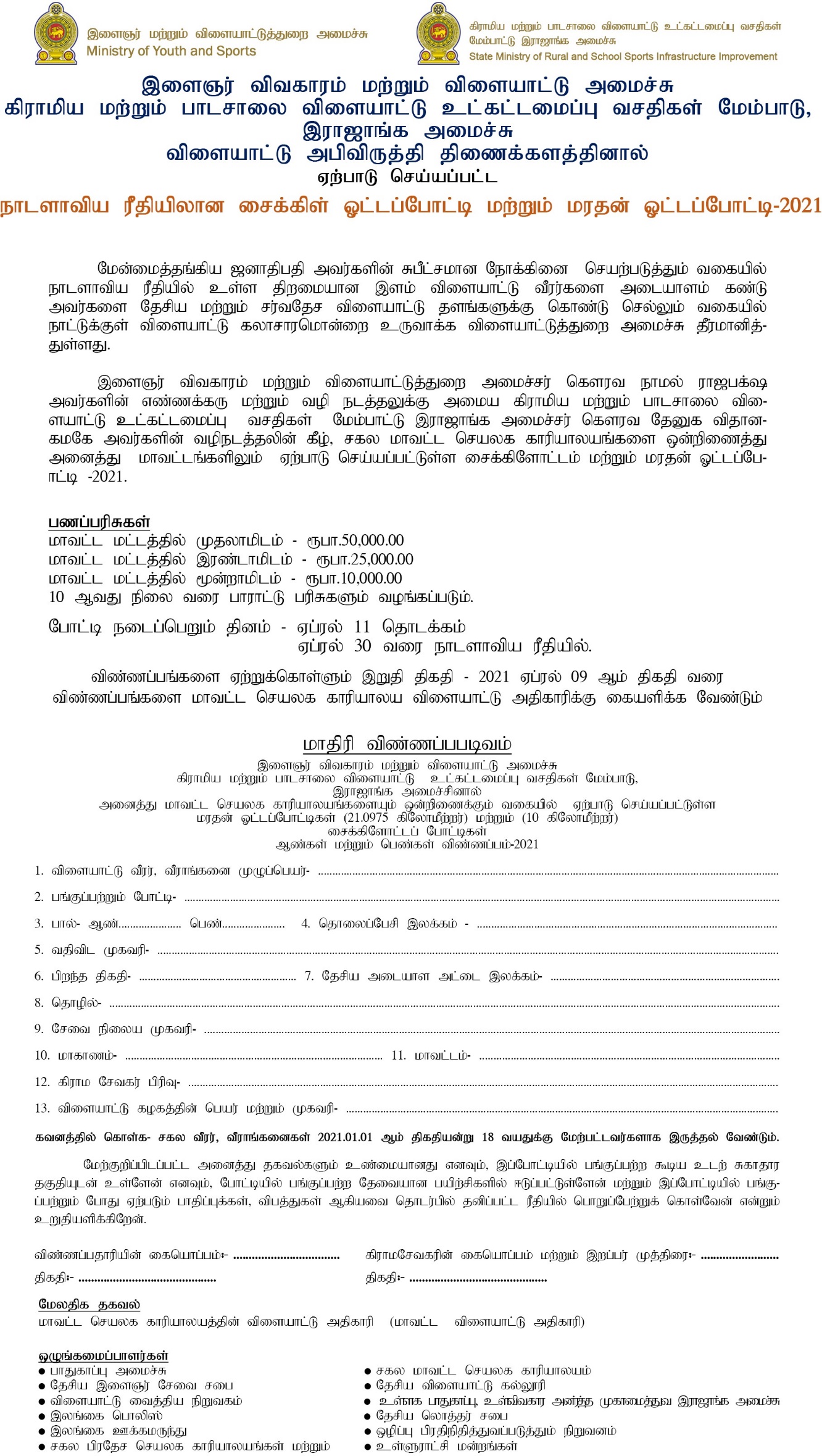 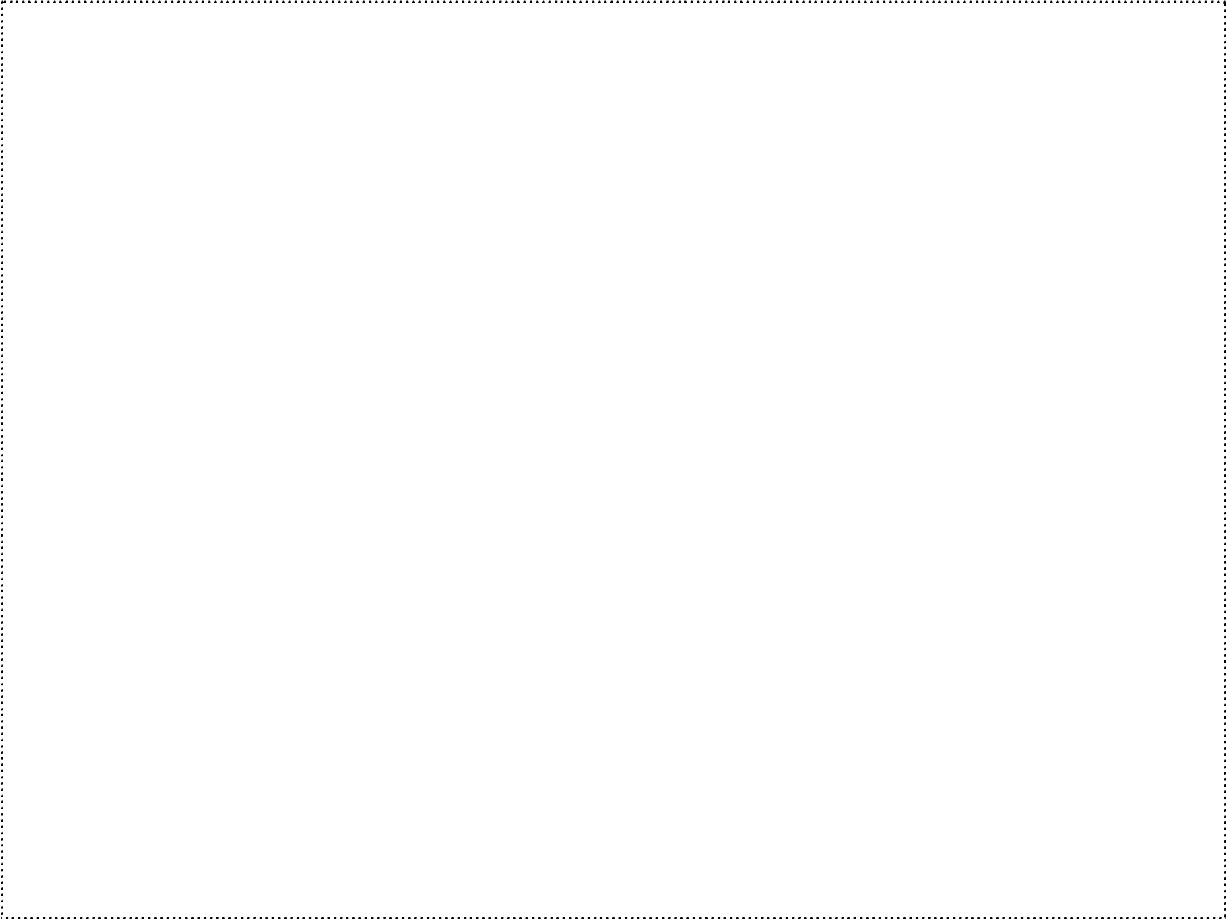 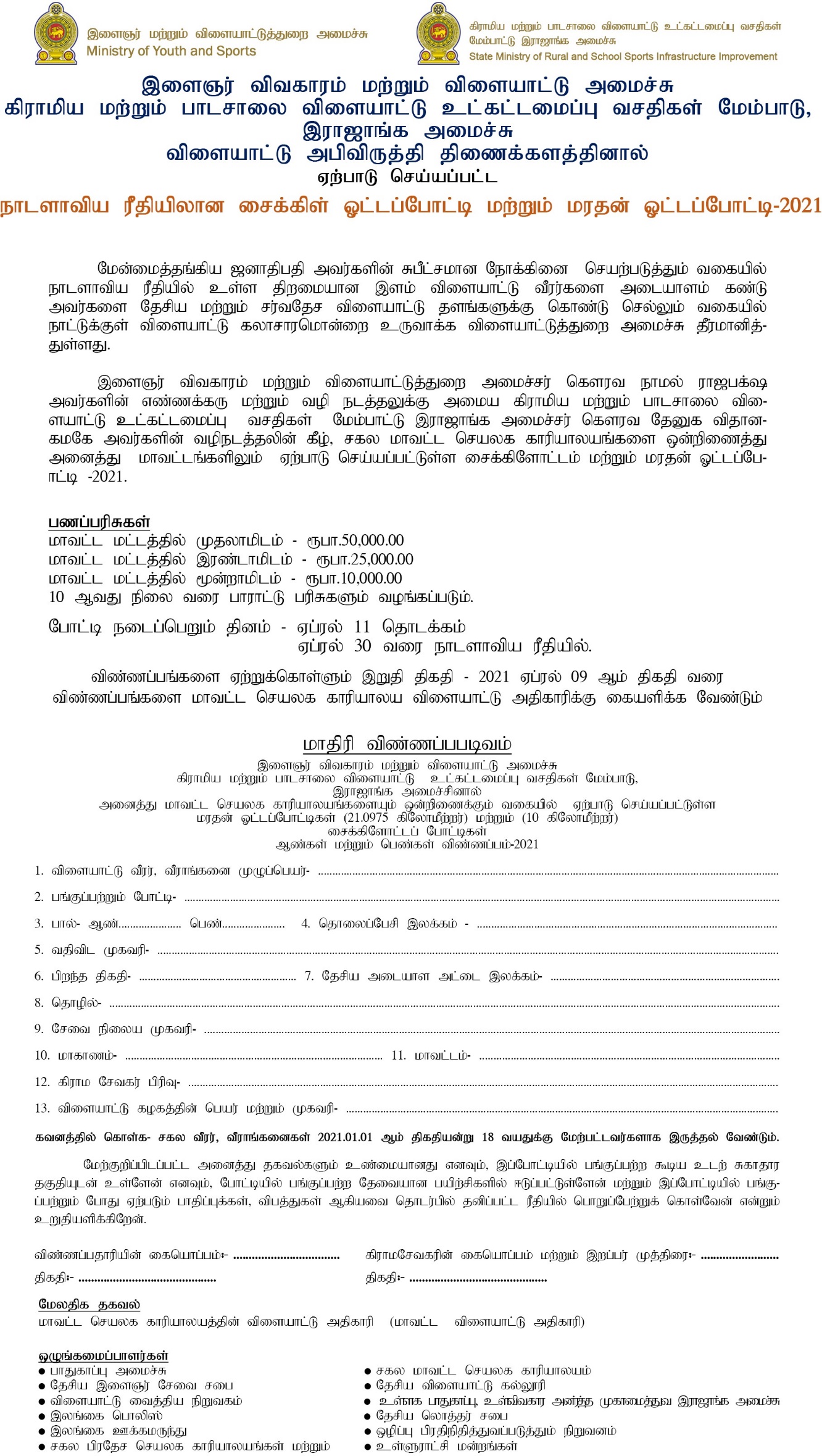 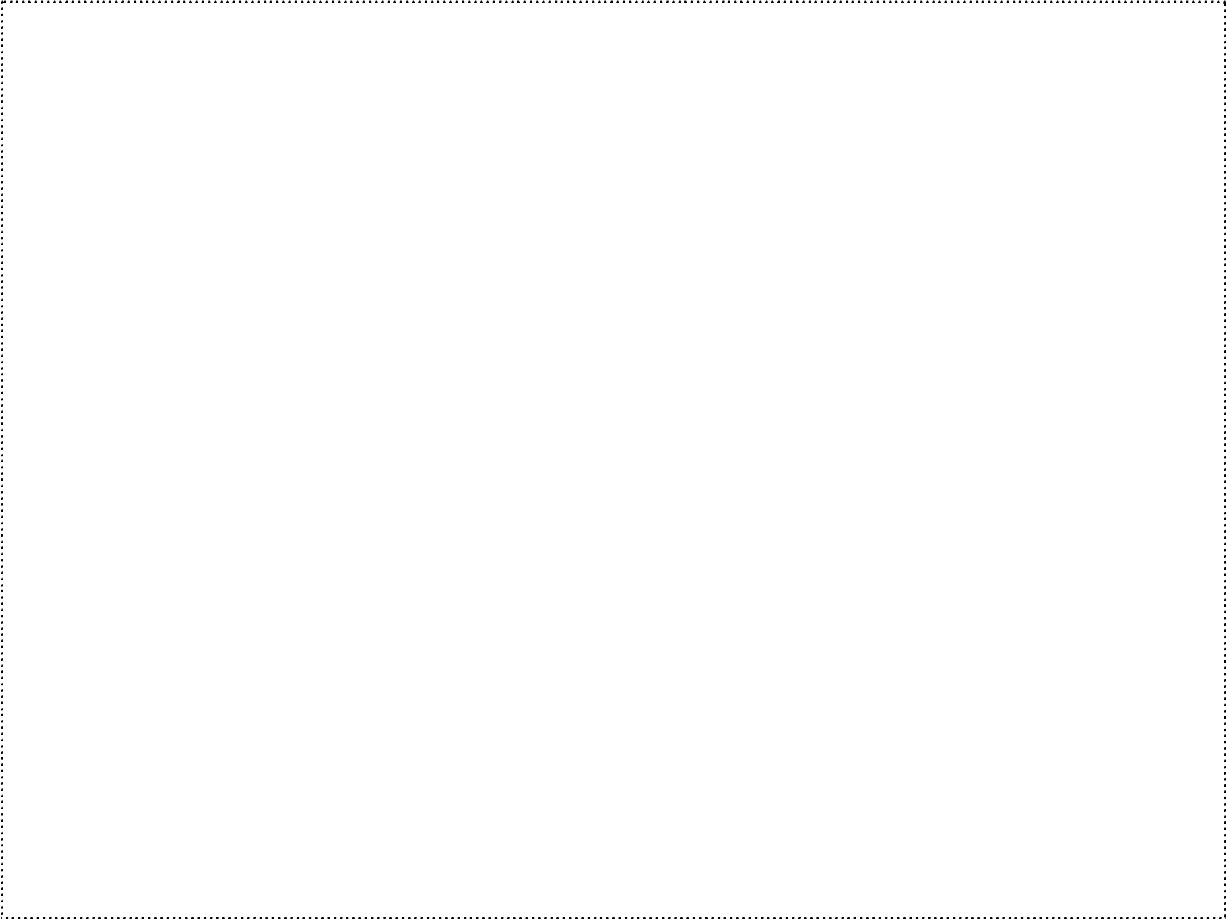 (ehlshtpa ujPpapy; 100 Nghlb;fs);